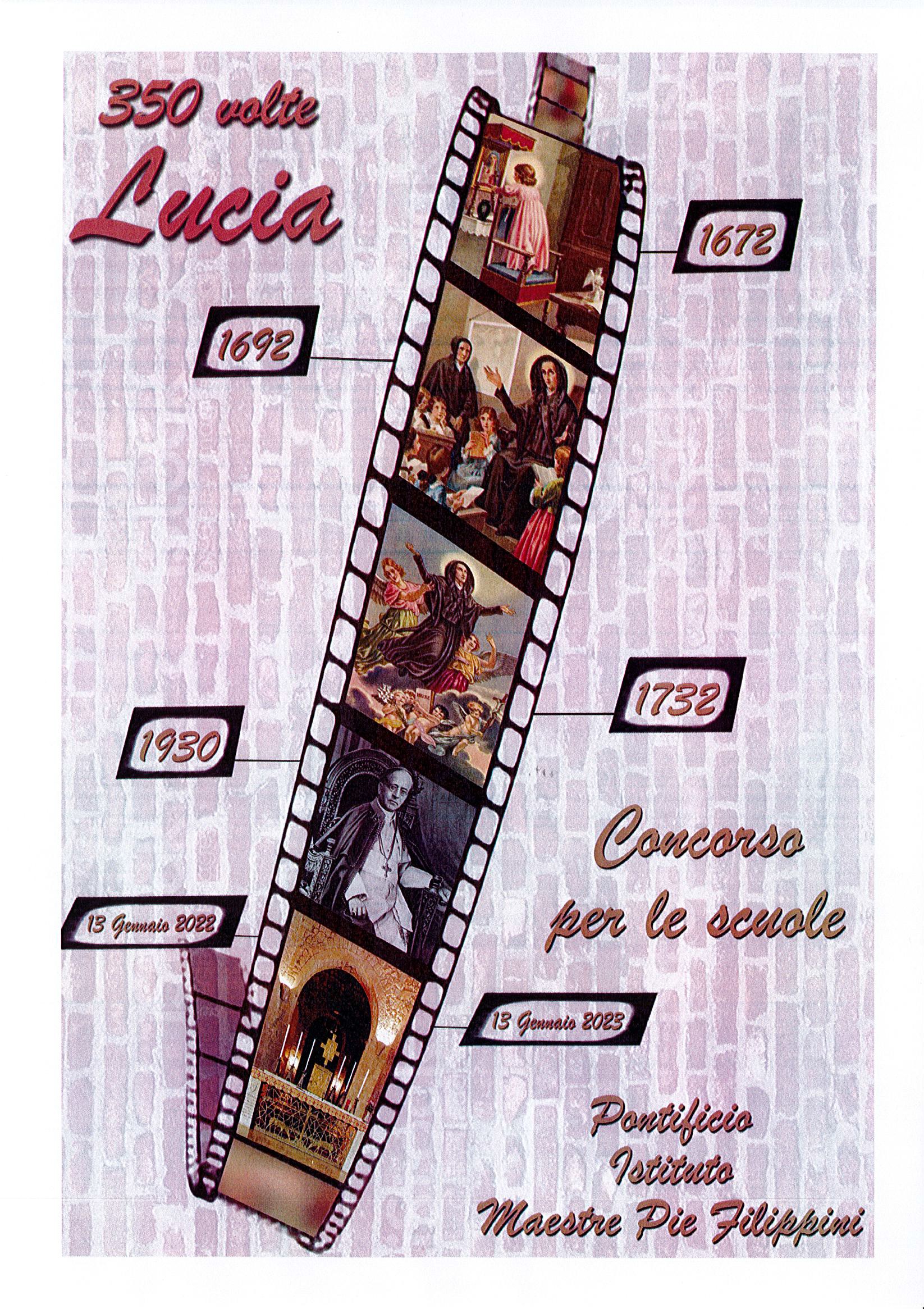 BANDO DI CONCORSOINTRODUZIONEIl concorso rappresenta una straordinaria opportunità per l'Istituto, in occasione del 350° anniversario della nascita di S. Lucia Filippini, di divulgare la vita, le opere e il carisma della nostra Fondatrice ad alunni e famiglie che frequentano le nostre scuole e di porre in risalto il suo anelito non solo di far conoscere e amare Dio, ma di risanare, attraverso l'educazione integrale delle fanciulle, la società del suo tempo. L'opera evangelizzatrice di Lucia si rivela ancora oggi molto attuale. Infatti, anche in questa nostra epoca contraddistinta da una dilagante secolarizzazione e da un relativismo morale, sono quanto mai necessari interventi mirati che possano offrire nuovi orizzonti di senso e di fede.FINALITA' : far conoscere la vita, le opere, il Carisma di Santa Lucia DESTINATARI:	tutti gli alunni delle Scuole delle Maestre Pie di ogni ordine e grado TITOLO:	350 volte LuciaPERIODO:	gennaio 2022 - maggio2022ESPOSIZIONE DIDATTICA : maggio 2022 nelle singole scuolePUBBLICAZIONE:		i nominativi e le opere dei 4 premiati saranno pubblicati sul giornç:ilino di IstitutoREGOLAMENTO'*- Possono partecipare tutti gli alunni delle Scuole delle Maestre Pie: Scuola dell'Infanzia, Primaria, Secondaria di Ie Il grado-4.  Non è prevista nessuna quota di iscrizione4- E' costituita una giuria di Istituto che, in accordo con i Superiori Maggiori, indice il bando di Concorso e seleziona in seconda istanza gli elaborati pervenuti relativi ai vincitori di ogni singola scuola, di ogni ordine e grado4- Ogni tipo di scuola nominerà una giuria interna che esaminerà gli elaborati. e premierà i tre migliori per ogni ordine di scuola.4-   Non è prevista l'assegnazione ex- equo dei premiTIPI DI ELABORATIL Grafico- pittorico (Scuola dell'Infanzia; 1" e 2" Scuola Primaria)L poetico letterario (poesie, racconti, preghiere, ...) 3", 4", 5" Scuola Primaria/ Secondaria di I gradoL   Storico  (ricerca  storica,  studi  sulla  società  del  tempo  di Santa  Lucia  per  evidenziaresomig.lianze e differenze rispetto alla società attuale e ai bisogni educat ivi presenti nel passato e oggi): Secondaria di Il gradoREQUISITI 'TECNICIiLavoro grafico-pittorico su fogli da disegno formato 24x33 ; si accettano tutte le tecniche;ipoetico- letterario, storico: su fogli A4 (scritto al computer);L  tutti gli elaborati   devono essere frutto della creatività individuale di ogni studente . Non si accettano riproduzioni.MODALITÀ DI INVIOL  Ogni Scuola stabilirà la data e le modalità di consegna  degli elaborati degli alunni alla segreteria della propria scuola entro e non oltre il 30 aprile 2022;L  le Scuole invieranno i lavori (il primo classificato di ogni ordine di scuola) accompagnati daun foglio  di  trasmissione  e  dall'elenco  nominativo  dei  partecipanti alla  giuria  di  Istituto presso la sede Provinciale di Via delle Fornaci 161 entro e non oltre il 1O maggio 2022 ;L   il giudizio della giuria è insindacabile .MOSTRA FOTOGRAFICAL Ogni scuola curerà la memoria storica delle attività didattiche inerenti il concorso e qualsiasi altro evento dell'anno giubilare. Si prega di inviare, entro la fine di maggio, una copia delle foto e video prodotti, presso la Casa Provinciale di Via delle Fornaci , 161 dove sarà allestita una esposizione permanente che durerà tutto l'anno giubilare. A tal fine è necessaria la liberatoria per ogni alunno da parte delle famiglie , nel pieno rispetto della privacy.PREMIAZIONE·i A tutti i.partecipanti verrà rilasciato un attestato;ogni singola scuola riceverà una pergamena ricordo dell'evento e della partecipazione.N.B. - Icomponenti del gruppo di lavoro sono disponibili per eventuali chiarimenti- Si invia in allegato, per chi non ne è in possesso, il foglio della liberatoria da far firmare ai genitori.GRUPPO DI LAVORODaria  Panfilo347 5136550Quadrelli Sr Gabriella334 6630820Maurizi  Sr. Maria Pia338 2529817Rocchi Sr. Petra348 1179833Mezzabarba Sr. Maria Pia348 9715663Zivacudis Sr. Fabiana331 4077792